Уважаемый абитуриент!Прием заявлений лиц на 2022-2023 учебный год в  ЧУ «Колледж предпринимательства КИнЭУ» осуществляется, по образовательным программам технического и профессионального, послесреднего образования, предусматривающим подготовку специалистов среднего звена:  – с 25 июня по 18 августа календарного года  на очную форму обучения по госзаказу на базе основного среднего образования; – с 25 июня по 20 августа календарного года на базе общего среднего, технического и профессионального, послесреднего образования; – с 25 июня по 25 августа календарного года, на платной основе; – с 25 июня по 20 сентября календарного года, на вечернюю и заочную формы обучения.Конкурс среди лиц, поступающих:- на базе основного среднего образования по госзаказу проводится с 19 по 22 августа календарного года, - на базе основного среднего образования на платной основе – с 26 по 28 августа календарного года, - на базе общего среднего образования, на базе ТиППО – с 22 по 25 августа календарного года, - на базе общего среднего образования, на базе ТиППО на платной основе – с 26 по 28 августа календарного года.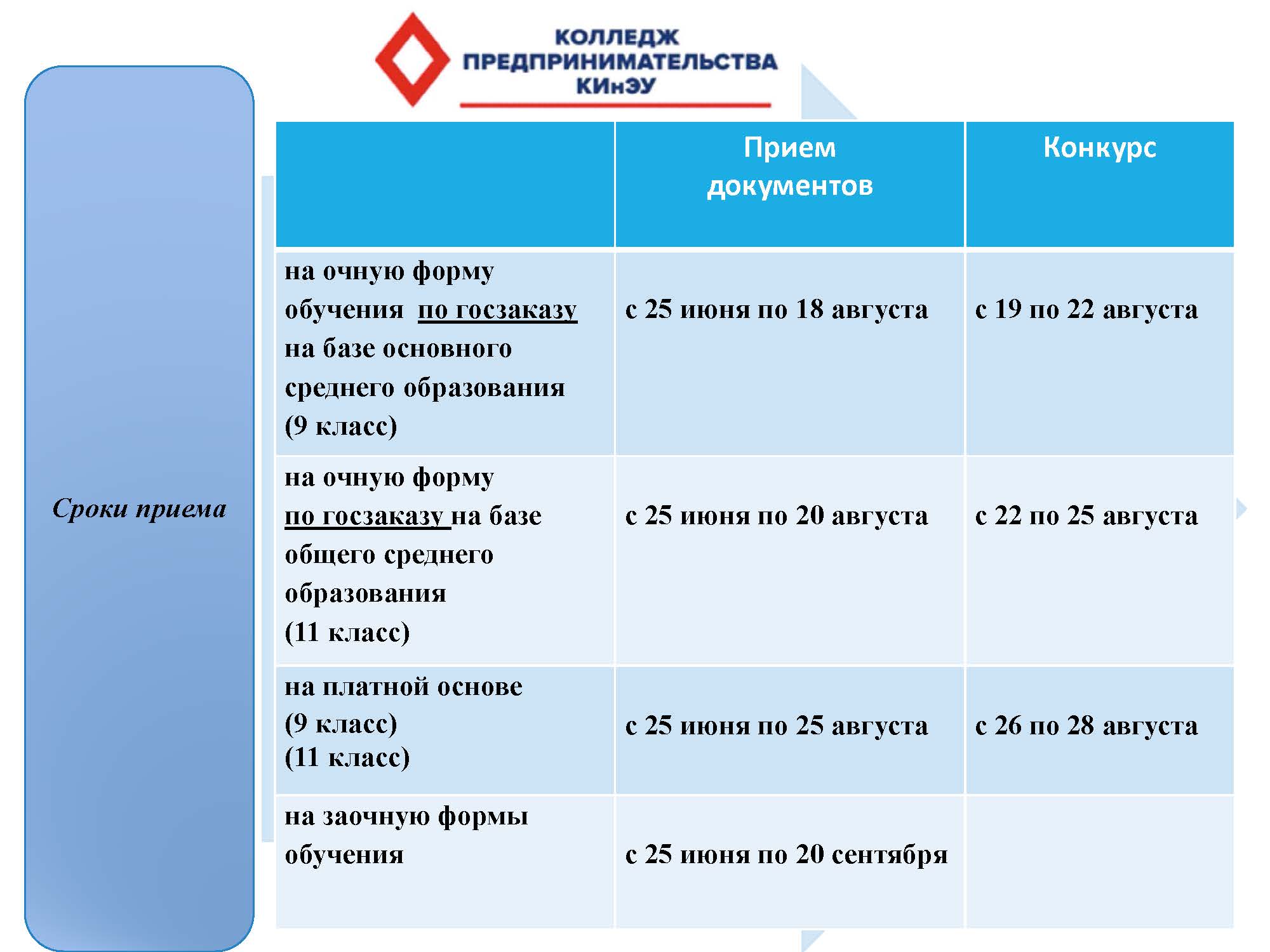 